Ripponden J&I School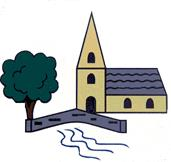 Year 2 Weekly Learning – W/C 15th June 2020This timetable gives an overview of home learning activities, as set by your teacher. In addition to this, teachers in Key Stage Two will continue to email daily with updates and ideas and teachers in Key Stage 1 and Reception will be emailing every couple of days. These email messages will continue to go to children in KS2 and to their parents in R/KS1 and they will be put on the class pages of the website. The message is, as always, to do what you can – there is no pressure from school – but we are here if you need help. GENERAL LINKSMusic Links:Charanga/Yumu - https://charanga.com/yumu - (the children have their own password which was given out in the folder on 20/3)PE Links:REAL PE - https://home.jasmineactive.com email – parent@rippondenj-1.com and password rippondenjJoe Wicks - https://www.youtube.com/user/thebodycoach1 Cosmic Kids - https://www.youtube.com/user/CosmicKidsYogaGo Noodle - www.gonoodle.comGeneral Links: Twinkl -  www.Twinkl.co.uk/offerClassroom Secrets - https://classroomsecrets.co.uk/free-home-learning-packsActive Learn - https://www.activelearnprimary.co.uk/English Links:Phonics Play - www.phonicsplay.co.ukSpelling Shed - www.spellingshed.comOxford Owl - https://home.oxfordowl.co.uk/for-home/Maths Links:Sumdog - www.Sumdog.comMaths Shed - www.mathshed.comTimes Tables Rock Stars - https://ttrockstars.comWhite Rose Maths - www.whiterosemaths.comNumbots - https://play.numbots.com/#/introMonday15th JuneTuesday16th JuneWednesday17th JuneThursday18th JuneFriday19th JunePE Joe Wicks Yorkshire Sports Foundation activitieshttps://www.youtube.com/channel/UCGVzDT1kETxgbfXe0BCSvkACosmic Kids YogaYorkshire Sports Foundation activitieshttps://www.youtube.com/channel/UCGVzDT1kETxgbfXe0BCSvkAYou choose!Reading15 minutes of reading book on Active LearnDon’t forget the quizzes – lookout for the bug 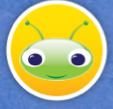 15 minutes of reading any book of your choice15 minutes of reading book on Active LearnDon’t forget the quizzes – lookout for the bug 15 minutes of reading any book of your choiceFriendly FridayShare a book with a member of your family or your teddies and toysPhonics/ SPAG/ Spelling/ Handwriting Using contractionsTwinkl worksheetBBC bitesize game: Activity 1 & 2 Test your contraction knowledge: https://www.bbc.co.uk/bitesize/articles/zjwcsk7BBC bitesize: Activity 3 Writing questions with contractions: https://www.bbc.co.uk/bitesize/articles/zjwcsk7Chris contractionsTwinkl worksheetDaisy Detective:Twinkl worksheetMathsWhite Rose MathsWeek 8 (w/c 15th June) lesson 1 2D shapes https://whiterosemaths.com/homelearning/year-2/and worksheetWhite Rose MathsWeek 8 (w/c 15th June) lesson 2 3D shapes https://whiterosemaths.com/homelearning/year-2/and worksheetWhite Rose MathsWeek 8 (w/c 15th June) lesson 3Sorting 2D and 3D shapes  https://whiterosemaths.com/homelearning/year-2/and worksheetWhite Rose MathsWeek 8 (w/c 15th June) lesson 4Patterns with 2D and 3D shapes https://whiterosemaths.com/homelearning/year-2/and worksheetMaths Challenge questionsEnglishHamilton trust home learning week 10Day 1 Willy the WimpHamilton trust home learning week 10Day 2 Willy the ChampHamilton trust home learning week 10Day 3 Willy the DreamerHamilton trust home learning week 10Day 4 Tell it to the DogHamilton trust home learning week 10Day 5 The Magic PebblePlease don’t worry about any worksheet activities or anything which looks like you need to print resources out. Just record/make these in any way you can. For example you don’t need to print off brightly coloured number cards – numbers on scraps of paper will do the job just as well! If there is a pretty writing frame to write a story or description on then any piece of lined paper will do just as well (and the children can add their own border!)Please don’t worry about any worksheet activities or anything which looks like you need to print resources out. Just record/make these in any way you can. For example you don’t need to print off brightly coloured number cards – numbers on scraps of paper will do the job just as well! If there is a pretty writing frame to write a story or description on then any piece of lined paper will do just as well (and the children can add their own border!)Please don’t worry about any worksheet activities or anything which looks like you need to print resources out. Just record/make these in any way you can. For example you don’t need to print off brightly coloured number cards – numbers on scraps of paper will do the job just as well! If there is a pretty writing frame to write a story or description on then any piece of lined paper will do just as well (and the children can add their own border!)Please don’t worry about any worksheet activities or anything which looks like you need to print resources out. Just record/make these in any way you can. For example you don’t need to print off brightly coloured number cards – numbers on scraps of paper will do the job just as well! If there is a pretty writing frame to write a story or description on then any piece of lined paper will do just as well (and the children can add their own border!)Please don’t worry about any worksheet activities or anything which looks like you need to print resources out. Just record/make these in any way you can. For example you don’t need to print off brightly coloured number cards – numbers on scraps of paper will do the job just as well! If there is a pretty writing frame to write a story or description on then any piece of lined paper will do just as well (and the children can add their own border!)Please don’t worry about any worksheet activities or anything which looks like you need to print resources out. Just record/make these in any way you can. For example you don’t need to print off brightly coloured number cards – numbers on scraps of paper will do the job just as well! If there is a pretty writing frame to write a story or description on then any piece of lined paper will do just as well (and the children can add their own border!)Topic Last week we looked at polar habitats so this week we are looking at desert habitats. What sort of animals live in the desert and how do they survive? Lots of activities linked to this part of the topic will be sent out in my daily emails.Last week we looked at polar habitats so this week we are looking at desert habitats. What sort of animals live in the desert and how do they survive? Lots of activities linked to this part of the topic will be sent out in my daily emails.Last week we looked at polar habitats so this week we are looking at desert habitats. What sort of animals live in the desert and how do they survive? Lots of activities linked to this part of the topic will be sent out in my daily emails.Last week we looked at polar habitats so this week we are looking at desert habitats. What sort of animals live in the desert and how do they survive? Lots of activities linked to this part of the topic will be sent out in my daily emails.Last week we looked at polar habitats so this week we are looking at desert habitats. What sort of animals live in the desert and how do they survive? Lots of activities linked to this part of the topic will be sent out in my daily emails.